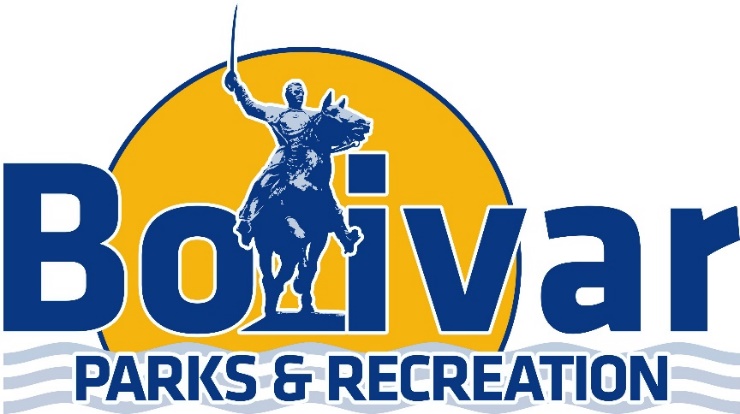 			5th/6th Grade Soccer Schedule September 20th September 27th 	October 4th October 11th October 18th ***Tournament week will be October 25th-28th -Days will vary on when you play. ***Check out “Bolivar Recreation & Aquatic Center for Updates/Cancellations on Youth Soccer OR sign up on the Remind: Send a text to: 81010 & text this message @bolivarpTimeField #Team VS.Team5:304Team RedVS.Team Maroon6:304Team Royal BlueVS.Team GoldTimeField #Team VS.Team5:304Team MaroonVS.Team Gold6:304Team Royal BlueVS.Team RedTimeField #Team VS.Team5:304Team GoldVS.Team Red6:304Team MaroonVS.Team Royal BlueTimeField #Team VS.Team5:304Team MaroonVS.Team Red6:304Team GoldVS.Team Royal BlueTimeField #Team VS.Team5:304Team GoldVS.Team Maroon6:304Team Royal BlueVS.Team Red